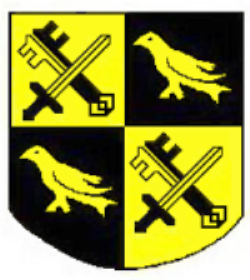 HELLINGLY RUGBY FOOTBALL CLUB C.I.C.Lower Horsebridge, Hailsham, East Sussex. BN27 4DJPHOTOGRAPH & VIDEO POLICY – YOUNG PLAYERSHellingly Rugby Football Club (“the Club”) has an approved policy on photographs and videos which is in accordance with RFU guidelines and Child Protection Policy:All parents/guardians of Club young players are asked to sign a form approving the taking and use of photographs, videos etc. in circumstances as set out below. This will be incorporated into the registration process and therefore completed and reaffirmed annually. Those images taken or used by the Club itself are in accordance with full RFU guidelines (see RFU Safeguarding Policy). The Club will not be responsible for photographs or videos taken or used by any third parties.The Club has identified the following circumstances under which photographic images of junior/mini players or vulnerable adults may be taken. This is meant to be an indicative list for guidance and is not exhaustive or complete:Video – coaching session for training purposes Action shots – General photos of players during a game Team photographs – posed group photographsAwards and ceremonies Press coverage - local newspapers and specialist rugby press Tours and festivals at other clubs and grounds (dependent upon the hosting club’s own policy) 
Anyone taking photographic images or making a recording at a rugby event must have a valid reason for doing so. They should make themselves known to the event organisers and be able to identify themselves if requested to do so before, during or after the course of any event.If a parent/guardian chooses not to sign the declaration or changes their mind at a later date, then the Club reserves the right not to allow the relevant player to participate in events where they could reasonably be expected to be photographed or videoed. Anyone who becomes aware or suspects that any images are being used inappropriately they should inform the club Safeguarding Officer.In the case of other clubs with whom the Club comes into contact e.g. joint training, matches, festivals etc. the Club will advise them of our policy beforehand. If the other club does not have a similar policy and parental approval in respect of photographs is not available, the responsibility for monitoring photographic activity will rest with the officials of that club. No photographs or video of children or vulnerable adults will be displayed in any public forum without express permission being given by the parent or carer. Use of such photographs within social media will be restricted to closed or secret groups only.If at any time either the parent or carer of the young person wishes the data to be removed from the website or social media, the club safeguarding officer should be informed in writing.
Visiting Teams/PhotographersPhotographers from visiting teams or otherwise outside of the Club are asked to strictly observe the policy as above but also to make themselves known to the Club’s officials upon arrival at the club and must be able to identify themselves if challenged.